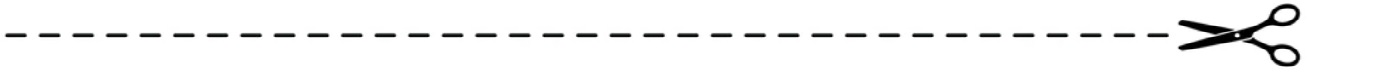 MASS جهاز مطياف الكتلة  (خاص لتوقيع رئيس القسم )MASS جهاز مطياف الكتلة  (خاص لتوقيع رئيس القسم )MASS جهاز مطياف الكتلة  (خاص لتوقيع رئيس القسم )MASS جهاز مطياف الكتلة  (خاص لتوقيع رئيس القسم )التاريخ:اسم العينه:-المشرف:التوقيع:الاسم:هل العينة نقية؟                                     (نعم)      (لا)هل سبق ان اجريت تحليلات سابقة للعينة؟      (نعم)      (لا)  هل تحتاج للعينة بعد اجراء التحليل المطلوب ؟(نعم)      (لا)هل العينة للبحث من خارج القسم ؟                (نعم)      (لا)    (.......................)NMRرقم تجربة هل العينة نقية؟                                     (نعم)      (لا)هل سبق ان اجريت تحليلات سابقة للعينة؟      (نعم)      (لا)  هل تحتاج للعينة بعد اجراء التحليل المطلوب ؟(نعم)      (لا)هل العينة للبحث من خارج القسم ؟                (نعم)      (لا)    (.......................)NMRرقم تجربة درجة الانصهار :-................... درجة الغليان :-....................... الوزن الجزيئي :-..................... الصيغة الجزيئية :-...................التحليل المطلوب : Esi + Esi – Low resolution High resolutionهل العينة نقية؟     (نعم)      (لا)هل العينة نقية؟     (نعم)      (لا)Exact mass :-Exact mass :-Chloroform/Toluene /Methanol/Acetonitrile/Isopropanol/Water/Acetone                                                        العينة ذائبة في :- Chloroform/Toluene /Methanol/Acetonitrile/Isopropanol/Water/Acetone                                                        العينة ذائبة في :- Chloroform/Toluene /Methanol/Acetonitrile/Isopropanol/Water/Acetone                                                        العينة ذائبة في :- Chloroform/Toluene /Methanol/Acetonitrile/Isopropanol/Water/Acetone                                                        العينة ذائبة في :- تفاعل تحضير المركب :- تفاعل تحضير المركب :- شكل المركب:( يرسم البناء الجزيئي)شكل المركب:( يرسم البناء الجزيئي)توقيع رئيس القسم:توقيع رئيس القسم:توقيع رئيس القسم:توقيع رئيس القسم:MASS جهاز مطياف الكتلة  (خاص لتحليل العينات)MASS جهاز مطياف الكتلة  (خاص لتحليل العينات)MASS جهاز مطياف الكتلة  (خاص لتحليل العينات)MASS جهاز مطياف الكتلة  (خاص لتحليل العينات)التاريخ:اسم العينه:-المشرف:التوقيع:الاسم:هل العينة نقية؟                                     (نعم)      (لا)هل سبق ان اجريت تحليلات سابقة للعينة؟      (نعم)      (لا)  هل تحتاج للعينة بعد اجراء التحليل المطلوب ؟(نعم)      (لا)هل العينة للبحث من خارج القسم ؟                (نعم)      (لا)    (.......................)NMRرقم تجربة هل العينة نقية؟                                     (نعم)      (لا)هل سبق ان اجريت تحليلات سابقة للعينة؟      (نعم)      (لا)  هل تحتاج للعينة بعد اجراء التحليل المطلوب ؟(نعم)      (لا)هل العينة للبحث من خارج القسم ؟                (نعم)      (لا)    (.......................)NMRرقم تجربة درجة الانصهار :-................... درجة الغليان :-....................... الوزن الجزيئي :-..................... الصيغة الجزيئية :-...................التحليل المطلوب : Esi + Esi – Low resolution High resolutionهل العينة نقية؟     (نعم)      (لا)هل العينة نقية؟     (نعم)      (لا)Exact mass :-Exact mass :-Chloroform/Toluene /Methanol/Acetonitrile/Isopropanol/Water/Acetone                                                        العينة ذائبة في :- Chloroform/Toluene /Methanol/Acetonitrile/Isopropanol/Water/Acetone                                                        العينة ذائبة في :- Chloroform/Toluene /Methanol/Acetonitrile/Isopropanol/Water/Acetone                                                        العينة ذائبة في :- Chloroform/Toluene /Methanol/Acetonitrile/Isopropanol/Water/Acetone                                                        العينة ذائبة في :- تفاعل تحضير المركب :- 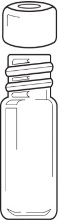 تفاعل تحضير المركب :- شكل المركب:( يرسم البناء الجزيئي)شكل المركب:( يرسم البناء الجزيئي)ملاحظة : توضع في صندوق العينات في مبنى الكيمياء القديم (مكتب رئيس القسم سابقاً)ملاحظة : توضع في صندوق العينات في مبنى الكيمياء القديم (مكتب رئيس القسم سابقاً)ملاحظة : توضع في صندوق العينات في مبنى الكيمياء القديم (مكتب رئيس القسم سابقاً)ملاحظة : توضع في صندوق العينات في مبنى الكيمياء القديم (مكتب رئيس القسم سابقاً)